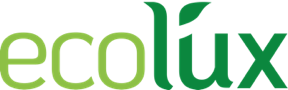  UAB „Ekoliuks”PAGAL NACIONALINĘ MAISTO KOKYBĖS SISTEMĄ PAGAMINTOS MĖSOS SERTIFIKAVIMO A N K E T A1. PAREIŠKĖJO DUOMENYS    * duomenis prašome užpildyti didžiosiomis raidėmis  2. KONTAKTINIAI DUOMENYS (pildoma tuomet, jei nesutampa su Prašyme (KS-001) pateikta informacija)    * duomenis prašome užpildyti didžiosiomis raidėmis       Norėdami greičiau gauti sertifikavimo dokumentus, pranešimus ir kitą aktualią informaciją, prašome užpildyti formą KS-015 ir patvirtintą pareiškėjo ar jo įgalioto asmens parašu pateikti sertifikavimo įstaigai.3. VEIKLOS ADRESAS (nurodyti vietoves, kuriose vykdoma NKP gamyba):4. PLANUOJAMOS GAMYBOS APIMTYS5. PARALELINĖ GAMYBA (jeigu auginami tos pačios rūšies gyvūnai, kurie nebus sertifikuojami, nurodyti jų rūšį, kiekį ir detaliai aprašyti kaip ir kokiomis priemonėmis bei būdais bus užtikrinamas produkcijos atskyrimas ir NKP atsekamumas visuose gamybos etapuose)6. PAŠARAI7. PRODUKCIJOS PARUOŠIMAS RINKAI IR SANDĖLIAVIMAS (nurodyti paruošimo etapus (skerdimas, išpjaustymas, brandinimas, fasavimas, pakavimas ir kt.) ir sandėliavimo vietas / adresus)8. PRODUKCIJOS ŽENKLINIMAS (pažymėti X, kurio ženklo reikalavimus atitiks produkcija) 9. PRODUKCIJOS TIEKIMAS RINKAI (nurodyti produktus ir realizavimo vietas (prekybos centras, turgus, internetinė parduotuvė ir kt.))10. SUBRANGOVŲ PASLAUGOS (nurodyti kokius gamybinius veiksmus atliks kiti ūkio subjektai arba pateikti sutartį, kurioje būtų įrašytas subrangovo sutikimas leisti sertifikavimo įstaigai išsamiai apžiūrėti ūkio subjektą ir susijusius dokumentus, tiek kiek reikia sertifikavimo funkcijoms atlikti)11. PRIDEDAMI DOKUMENTAI (pažymėti X):Apie šių duomenų pasikeitimą ar naujų atsiradimą įsipareigoju raštu pranešti UAB „Ekoliuks“ per 10 darbo dienų nuo įvykusio pasikeitimo dienos.P a t v i r t i n u, kad visa aukščiau pateikta informacija ir duomenys teisingi ir atitinka realią situaciją ūkyje dokumento pasirašymo dieną.  __________________   __________________		________________________________                  (data)    		                        (parašas)			         (pareiškėjo ar jo įgalioto asmens vardas, pavardė)Pareiškėjo vardas, pavardė / juridinio asmens pavadinimas*Žemės ūkio valdos atpažinties kodas / įmonės kodasKontaktinio asmens vardas, pavardė*Telefono Nr. El. pašto adresas*Korespondencijos adresas (savivaldybės, seniūnijos, vietovės ir gatvės pavadinimas ir numeris) *SavivaldybėSeniūnijaMiestas / kaimas / gyvenvietėGyvūnų rūšisSertifikuojamų gyvūnų skaičius, vnt.Laikymo sąlygos (patalpų plotas, ventiliavimo sistemos, mėšlo šalinimas, apšvietimas ir kt.)Gyvūnų rūšisAuginamas skaičius, vnt.Detalus aprašymasPašaro pavadinimasTiekėjasKiekis, t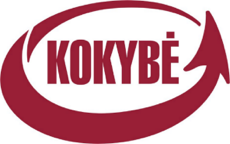 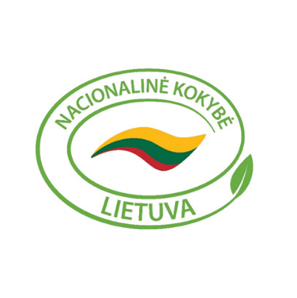 Paslaugos pavadinimasSubrangovo pavadinimas ir paslaugos atlikimo adresasSusitarimas dėl sertifikavimo dokumentų siuntimo ir keitimosi informacija elektroniniu paštu (KS-015)Sutarties su subrangovu kopijaAuginimo, gamybinių ir pagalbinių patalpų planaiKita (įrašyti)